Mesurer un volumeOn mesure le volume d’un liquide à l’aide d’un récipient gradué, de préférence, une éprouvette graduée.Méthode :Le liquide doit être au repos. Le récipient doit être posé sur un plan horizontal.Vérifier la capacité de l’éprouvette, c'est-à-dire le volume maximal qu’elle peut mesurer (à ne pas dépasser).Repérer l’unité de mesure inscrite sur le récipient.Déterminer la valeur de l’intervalle qui sépare deux graduations.Lire le volume en se plaçant au niveau de la surface libre du liquide, et s’il y a un ménisque, lire à la base de celui-ci.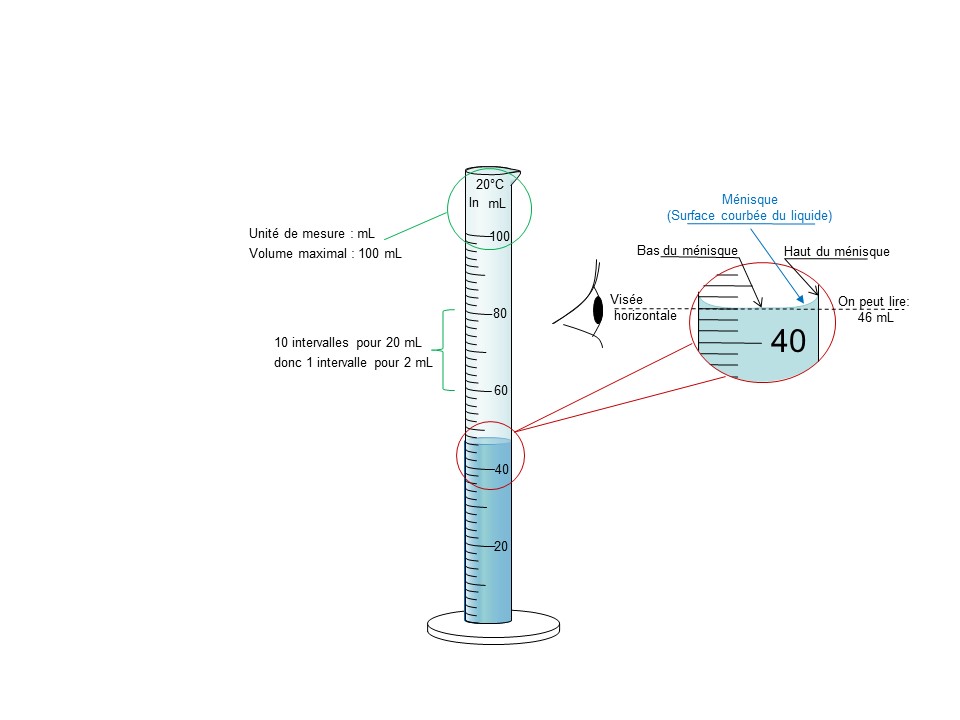 Les unités de mesure :L’unité de volume du système international est le mètre cube (m3). On utilise également le litre (L).m3dm3cm3kLhLdaLLdLcLmL